Uwaga: aktualność karty jest sprawdzana nie rzadziej niż raz w roku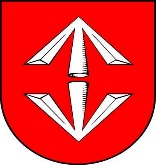 KARTA USŁUGIWGN/09Urząd Miejski w Grodzisku MazowieckimEdycja: 18KARTA USŁUGIWGN/09Urząd Miejski w Grodzisku MazowieckimStrona: 1/1Nazwa usługiODSZKODOWANIE ZA GRUNT PRZEJĘTY POD DROGĘODSZKODOWANIE ZA GRUNT PRZEJĘTY POD DROGĘOdpowiedzialny za daną usługęStanisław Majer – Główny SpecjalistaStanisław Majer – Główny SpecjalistaMiejsce załatwienia sprawyNr telefonu, e-mailskładanie dokumentów - Sala Obsługi Mieszkańców (parter)             Urząd Miejski, ul. Kościuszki 32A, klatka Ainformacja o przebiegu załatwianej sprawy – pokój nr 212, Urząd Miejski ul. T. Kościuszki 32A, klatka A, (22) 463-46-27 wew. 129składanie dokumentów - Sala Obsługi Mieszkańców (parter)             Urząd Miejski, ul. Kościuszki 32A, klatka Ainformacja o przebiegu załatwianej sprawy – pokój nr 212, Urząd Miejski ul. T. Kościuszki 32A, klatka A, (22) 463-46-27 wew. 129Godziny urzędowaniaponiedziałek,  900 - 1800 wtorek, środa, czwartek,  800 - 1600 piątek, 800 - 1500poniedziałek,  900 - 1800 wtorek, środa, czwartek,  800 - 1600 piątek, 800 - 1500Wymagane dokumentyWniosek – wg wzoruAktualny wyciąg z księgi wieczystej lub inny dokument stwierdzający tytuł prawny do nieruchomości - oryginałAktualny wypis z ewidencji gruntów – oryginałWniosek – wg wzoruAktualny wyciąg z księgi wieczystej lub inny dokument stwierdzający tytuł prawny do nieruchomości - oryginałAktualny wypis z ewidencji gruntów – oryginałWysokość opłatyNie podlega opłacieNie podlega opłacieTermin realizacji sprawy Do 30 dni od dnia złożenia wniosku.Do 30 dni od dnia złożenia wniosku.Podstawa prawna sprawyUstawa z dnia 21 sierpnia 1997 r. o gospodarce nieruchomościami (Dz. U. z 2020 r. poz. 1990 z późn. zm.)Ustawa z dnia 13 października 1998 r. przepisy wprowadzające ustawy reformujące administrację publiczną (Dz. U. Nr 133, poz. 872 z późn. zm.)Ustawa z dnia 16 listopada 2006 r. o opłacie skarbowej (Dz. U. z 2020 r. poz. 1546 z późn. zm.)Ustawa z dnia 21 sierpnia 1997 r. o gospodarce nieruchomościami (Dz. U. z 2020 r. poz. 1990 z późn. zm.)Ustawa z dnia 13 października 1998 r. przepisy wprowadzające ustawy reformujące administrację publiczną (Dz. U. Nr 133, poz. 872 z późn. zm.)Ustawa z dnia 16 listopada 2006 r. o opłacie skarbowej (Dz. U. z 2020 r. poz. 1546 z późn. zm.)Tryb odwoławczy sprawyNie przysługujeNie przysługujeUwagiZa grunty wydzielone pod drogi publiczne przysługuje odszkodowanie w wysokości uzgodnionej między stronami.Jeśli strony nie ustalą wspólnie wysokości odszkodowania w drodze negocjacji, odszkodowanie ustala się według zasad i trybu obowiązującego przy wywłaszczeniu nieruchomości.Numer konta bankowego:Bank PEKAO SA Nr 61 1240 6348 1111 0010 4058 8264Za grunty wydzielone pod drogi publiczne przysługuje odszkodowanie w wysokości uzgodnionej między stronami.Jeśli strony nie ustalą wspólnie wysokości odszkodowania w drodze negocjacji, odszkodowanie ustala się według zasad i trybu obowiązującego przy wywłaszczeniu nieruchomości.Numer konta bankowego:Bank PEKAO SA Nr 61 1240 6348 1111 0010 4058 8264Wzory wnioskówWniosek dostępny na www.grodzisk.pl oraz w Sali Obsługi Mieszkańców.Wniosek dostępny na www.grodzisk.pl oraz w Sali Obsługi Mieszkańców.OPRACOWAŁ:SPRAWDZIŁ:ZATWIERDZIŁ:Główny Specjalista Naczelnik WydziałuBurmistrz06.05.2021              Stanisław                                  Majer06.05.2021           Katarzyna                                Wysocka  06.05.2021           Grzegorz                              Benedykciński